COLLEGE COUNCIL MEETING AGENDA 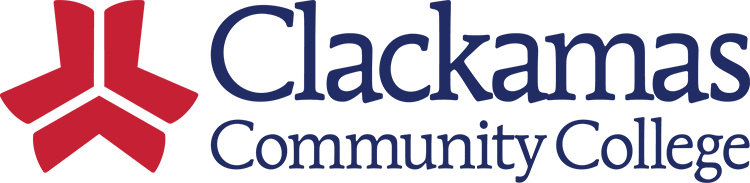 Date: October 21, 2022 | Time: 12:00-1:30PM | Location: ZOOM | Recorder: Kelly Wilshire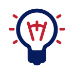          TOPIC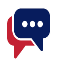 FacilitatorAllotted TimeKey Points Provide 50 words or less on expected outcomeCategoryLand & Labor AcknowledgementJason Kovac/ Laurette Scott5 minCollege Council opens with a time of acknowledgement and honor. Discussion Decision Advocacy InformationMeeting MinutesKelly Wilshire1 min.Minutes from the June 3rd, meeting have been posted for review; please contact Kelly Wilshire with comments or corrections. Discussion Decision Advocacy InformationConcept Master Plan PresentationSaumya Kini Walker Macy30 min.Concept Master Plan Presentation Discussion Decision Advocacy InformationInformation Security UpdateSaby Waraich15 min.Cybersecurity Awareness Month Video, Cybersecurity training, phishing simulation results Discussion Decision Advocacy InformationBoard Policy RevisionsDenice Bailey 20 minReview of the revisions proposed for the following policies in Section I of the Board Policy Manual	IF: Career & Technical Education	IFDB: Transfer Education	INC: Presentations on Campus	ING: Animals in College Facilities or on Campuses Discussion Decision Advocacy InformationISP 480 Academic StandingChris Sweet10 min.ISP 480 Academic Standing – 3rd Read Discussion Decision Advocacy InformationAssociation ReportsAssociated Student GovernmentClassifiedAssociate FacultyFull-time FacultyAdministrative/Confidential5 min Discussion Decision Advocacy InformationAnnouncements 5 min Discussion Decision Advocacy Information	       Upcoming Meeting Date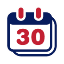 Start TimeEnd time		Location	November 4, 2022December 2, 2022January 20, 2023February 3, 2023February 17, 2023March 3, 2023March 17, 2023April 7, 2023April 21, 2023May 5, 2023May 19, 2023June 2, 202312:00pm1:30pmZoomMembersDeans, Association Representatives, and two representatives from each division. Employees, students, and public encouraged to attend.Deans, Association Representatives, and two representatives from each division. Employees, students, and public encouraged to attend.Deans, Association Representatives, and two representatives from each division. Employees, students, and public encouraged to attend.